ECE A Curriculum Writing (Lesson Plan) Practice pageNames:___________________________________________			class period______________Assigned LETTER_________________Choose 1 of the above topics for the Weekly Theme:_____________________________________________Brainstorm Concepts that you want the children to learn, understand, and have DAP experiences through the planned learning activities:Find a State Early Childhood Core Standard you could use to explain a concept from the #2 table above.Write a basic weekly plan of Activities that teach the above concepts and objectives.    FINE or GROSS.Choose 1 of the activities from #4 and write a single activity plan.Brainstorm all of the words and topics that begin with this letter.  (at least 4)Vocabulary words and Factual statementsDAP Experiences (what they could learn)Bus, driver, gas, motorCars, trucks, buses are used to move people.We must care for our vehicle to keep it working.How vehicles move people using wheels.How to care for vehicles.Learning Area:___________________________________________________________Component Letter: ___________                                                               Foundation Standard (outcome) #: ________________     LEARNING AREASSmall group center activity Fine (small) or Gross (large) motor skillEnglish LanguageFINE ____GROSS ____Social / Emotional FINE ____GROSS ____Creative Art/Music and MovementFINE ____GROSS ____Science & DiscoveryFINE ____GROSS ____MathFINE ____GROSS ____	Single Activity Plan Teacher Name(s) 		Teacher Name(s) 		Teacher Name(s) 		Theme:Theme:Theme:Teaching Date:             Period:Group #:Concepts: Vocabulary Words and facts used during your activity	Concepts: Vocabulary Words and facts used during your activity	Concepts: Vocabulary Words and facts used during your activity	    Learning Objectives:  In the space below, write an objective for each activity that defines the expectation for a specific, observable outcome (what the children will know and be able to do).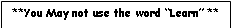 Example: Math, A The children will #4 use one to one correspondence when counting objects as they count  the number of seeds inside of an apple.       Learning Area ______________________   Component letter________ The children will ===============  (nothing goes here)  ============  (nothing goes here)  ===========     Standard #_____  Foundation Standard (outcome): __________________________________     Measured Strategy:  (As they/when they/by/through/etc)  __________________________________    Learning Objectives:  In the space below, write an objective for each activity that defines the expectation for a specific, observable outcome (what the children will know and be able to do).Example: Math, A The children will #4 use one to one correspondence when counting objects as they count  the number of seeds inside of an apple.       Learning Area ______________________   Component letter________ The children will ===============  (nothing goes here)  ============  (nothing goes here)  ===========     Standard #_____  Foundation Standard (outcome): __________________________________     Measured Strategy:  (As they/when they/by/through/etc)  __________________________________    Learning Objectives:  In the space below, write an objective for each activity that defines the expectation for a specific, observable outcome (what the children will know and be able to do).Example: Math, A The children will #4 use one to one correspondence when counting objects as they count  the number of seeds inside of an apple.       Learning Area ______________________   Component letter________ The children will ===============  (nothing goes here)  ============  (nothing goes here)  ===========     Standard #_____  Foundation Standard (outcome): __________________________________     Measured Strategy:  (As they/when they/by/through/etc)  __________________________________TRANSITION ideaHow will you keep the children organized as they prepare to begin, finish, or dismiss from this activity?Materials needed (if any):Open Ended Activity Center name: _________________________  Open Ended Activity Center name: _________________________  Head TeacherIdentify ONE Learning Area*math      *science & discovery      *English Language      *creative art / music & movement   *Social / EmotionalIdentify the Motor SkillFine       GrossIdentify ONE Learning Area*math      *science & discovery      *English Language      *creative art / music & movement   *Social / EmotionalMaterials needed to complete this center:Materials needed to complete this center:Process: Describe in detail the activity you plan to do with the children.Process: Describe in detail the activity you plan to do with the children.RationaleWhat makes this activity fit within the identified learning area? What learning area concepts are being discovered? Activities can be placed in different learning areas so explain why you are choosing to put this activity within this learning area for this lesson plan.Explain how this activity meets the criteria for a (DAP) Developmentally Appropriate learning activity. Use your DAP notes to explain how they are understanding what they are learning, why they are learning it, and how your activity accomplishes all of this? RationaleWhat makes this activity fit within the identified learning area? What learning area concepts are being discovered? Activities can be placed in different learning areas so explain why you are choosing to put this activity within this learning area for this lesson plan.Explain how this activity meets the criteria for a (DAP) Developmentally Appropriate learning activity. Use your DAP notes to explain how they are understanding what they are learning, why they are learning it, and how your activity accomplishes all of this? 